               I. OSNOVNA ŠKOLA ČAKOVEC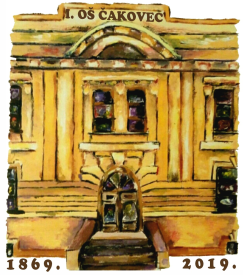                            Ulica kralja Tomislava 43                                    Tel. tajništvo - 040/395-157, pedagog - 040/395-279                                    tel  ravnatelj - 040/395-278                                    fax. 040/395-096KLASA: 003-06/19-01/01URBROJ: 2109 -21-09-19-17Čakovec, 4. studenog 2019.PREDMET: 32. sjednica  Školskog odbora - SAZIV32. sjednica Školskog odbora I. osnovne škole Čakovec održat će se u četvrtak, 6. studenog   2019. godine s početkom u 18,00  sati u prostorijama škole.Za sjednicu predlažem sljedećiDNEVNI RED:Prihvaćanje zapisnika s 31. sjednice Školskog odboraDonošenje prethodne suglasnosti na zaposlenje:- učitelj/ica razredne nastave - 1 izvršitelj na određeno, puno radno vrijeme Donošenje prethodne suglasnosti na zaposlenje:- učitelj/ica engleskog jezika  - 1 izvršitelj na određeno, puno radno vrijeme Donošenje Procedure blagajničkog poslovanja I. osnovne škole ČakovecOstala pitanja								Predsjednik Školskog odbora:								Boris Jeđud, v.r.Privitak:1. Zapisnik s 31. sjednice Školskog odbora2. Prijedlog Procedure blagajničkog poslovanja